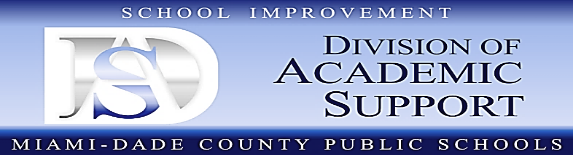 2016-2017 Assurances Checklist                             Educational Excellence School Advisory Committee ComplianceWork Location#:____________   School Name: _________________________________________By checking the items below, the school ensures that the Educational Excellence School Advisory Committee (EESAC) will be in compliance with School Board Bylaws & Policy (SBBP) and State Statutes for the 2016-2017 school year.The signatures below confirm that all of the items listed above will be completed during the 2016-2017 school year.Upload the 2016-2017 Assurance Checklist to the “EESAC 2016-2017 Assurances Upload Checklist” link found at http://osi.dadeschools.net, on or before Friday, October 28, 2016.RequirementsCheckAt least four EESAC meetings will be held for the 2016- 2017 school year.All EESAC meetings will be advertised with Citizen Information Center at least 5 business days prior to the scheduled meeting date.The EESAC roster and bylaws will be reviewed and updated.The Principal and EESAC Chair will verify the EESAC Roster on or before October 28, 2016.All EESAC agendas will include the monitoring and implementation of the School Improvement Plan (SIP).The EESAC will review and approve the 2016-2017 SIP.The EESAC will ensure that quorum is established at all meetings where a vote is conducted.All EESAC meeting minutes will be posted to the OSI website (osi.dadeschools.net) and will contain language to support the monitoring of the SIP.All meeting minutes will be approved by EESAC.All meeting minutes will be verified by the Principal, with the exception of the last meeting of the 2016-2017 school year which will remain in the “Pending Verification” column until the 2017-2018 school year.The EESAC will review and approve the Mid-Year Review (as applicable).The EESAC will review and approve the End-of-Year Sip Review.PrincipalPrint Name:Signature:Date:EESAC ChairPrint Name:Signature:Date:UTD Designated StewardPrint Name:Signature:Date: